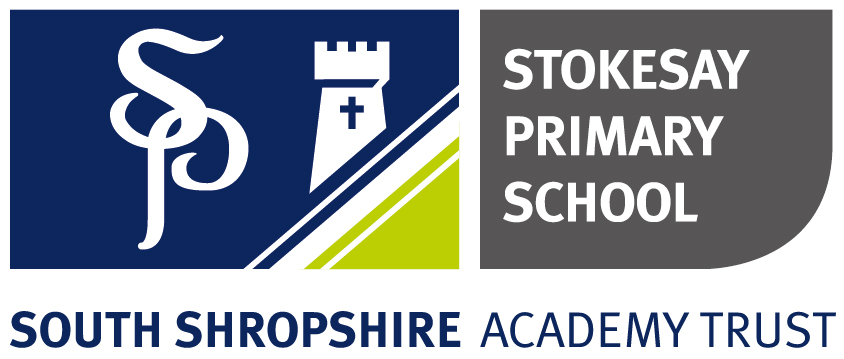 Stokesay Primary SchoolPlanning Matrices (further detail available in school, please just ask)Stokesay’s RE planning and teaching follows the Shropshire Agreed Syllabus for RE (updated for September 2019) – see separate document for detailsNote: RQ0 is for EYFS.  RQ1 is for Key stage 1.  RQ2 is for Key stage 2.  The RQ numbers correlate to the RQ numbers in the Shropshire Agreed Syllabus 2019.  For example RQ1.14 = Key Stage 1, question “RQ14”. EUROSTARS NEW PRIMARY FRENCH (RISING STARS)EUROSTARS NEW PRIMARY FRENCH (RISING STARS)SCIENCE CURRICULUM OVERVIEW – FURTHER DETAILS  AVAILABLE IN SCHOOLSCIENCE CURRICULUM OVERVIEW – FURTHER DETAILS  AVAILABLE IN SCHOOLSCIENCE CURRICULUM OVERVIEW – FURTHER DETAILS  AVAILABLE IN SCHOOLSCIENCE CURRICULUM OVERVIEW – FURTHER DETAILS  AVAILABLE IN SCHOOLSCIENCE CURRICULUM OVERVIEW – FURTHER DETAILS  AVAILABLE IN SCHOOLSCIENCE CURRICULUM OVERVIEW – FURTHER DETAILS  AVAILABLE IN SCHOOLSCIENCE CURRICULUM OVERVIEW – FURTHER DETAILS  AVAILABLE IN SCHOOLYear 1Year 2Year 3Year 4Year 5Year 6Autumn 1Animals (Including Humans) Animals (Including Humans)Animals  (Including Humans) Animals (Including Humans)Animals (Including Humans)Animals (Including Humans)Autumn 2Living Things and their Habitats.Living Things and their Habitats.Forces and Magnets.Living Things and their Habitats.Living Things and their Habitats.Living Things and their Habitats.Spring 1Living Things and their Habitats.Living Things and their Habitats.Forces and Magnets. Living Things and their Habitats.Forces.Light.Spring 2Plants.Plants.Light.Sound.Forces.Electricity.Summer 1Materials.Materials.Rocks.States of Matter.Earth and Space.Electricity.Summer 2Materials.Materials.Plants.Electricity.Properties and Changes of Materials. Evolution and Inheritance. Rolling Topics.Seasonal Changes.Seasonal Changes.RE CURRICULUM OVERVIEW – FURTHER DETAILS AVAILABLE IN SCHOOLRE CURRICULUM OVERVIEW – FURTHER DETAILS AVAILABLE IN SCHOOLRE CURRICULUM OVERVIEW – FURTHER DETAILS AVAILABLE IN SCHOOLRE CURRICULUM OVERVIEW – FURTHER DETAILS AVAILABLE IN SCHOOLRE CURRICULUM OVERVIEW – FURTHER DETAILS AVAILABLE IN SCHOOLRE CURRICULUM OVERVIEW – FURTHER DETAILS AVAILABLE IN SCHOOLRE CURRICULUM OVERVIEW – FURTHER DETAILS AVAILABLE IN SCHOOLRE CURRICULUM OVERVIEW – FURTHER DETAILS AVAILABLE IN SCHOOLReceptionY1Y2Y3Y4Y5Y6Autumn 1st halfRQ0.1 What is special about me?RQ0.1 How do we make the day special?RQ1.6  Why is our world special and how might we look after it?RQ1.1  What special things do (faith communities) use, wear and do in their homes and their special buildings.RQ2.3 What does a Christian mean by loving your neighbour?RQ2.4 What do religious traditions say about how we should treat one another?RQ2.14 How do people express their beliefs through worship and celebration?RQ2.13  In what way does a religious belief influence how someone lives their life?Autumn 2nd halfRQ.05 How did you feel when you started school?RQ1.14 Why do people’s beliefs come from? (Christmas)RQ1.3 Who are our neighbours?RQ2.14  Why do Christians celebrate Christmas?RQ2.14  Why do Jews celebrate Hanukkah?RQ2.2  How do Muslims mark special times in their lives?Spring 1st halfRQ0.7  What makes me sad, what makes you happy?RQ0.12 How do you feel if you lose something special?RQ1.12 What happens when I lose someone or something special?RQ1.7  What makes us sad?RQ2.7  How do religions attempt to help people who suffer?RQ2.13  Where do people’s beliefs come from?Spring 2nd halfRQ0.14 What times are special to you?RQ0.6  What is exciting and special in the world?RQ1.14 Why do people’s beliefs come from? (Easter)RQ1.14 Why do people’s beliefs come from? (Easter)RQ2.14  Why do Christians celebrate Easter?RQ2.6  What does religion teach us about the specialness of the world?RQ1.14 Why do people’s beliefs come from? (Easter)RQ1.14 Why do people’s beliefs come from? (Easter)Summer 1st halfRQ0.12 Where do people’s beliefs come from?RQ1.1  Who am I important to and what is important to me? (ourselves) RQ1.12 Where do people’s beliefs come from?RQ2.3 How does a faith community mark special times in life?RQ2.13  Where do people’s beliefs come from?RQ2.7  How do religions deal and help with suffering?RQ2.8 Has science got all the answers?Summer 2nd halfRQ0.9  Who is good?RQ0.3 How do we look after our friends and our family?RQ1.5 Where do I belong?RQ1.9 Why do you think God is important to some people?RQ2.11  What sort of book is the bible?RQ2.13 In what way does a religious belief influence how someone lives their life?RQ2.9 How do believers regard God?RQ2.5 What do faith communities do to show new members they belong?PE CURRICULUM OVERVIEW – FURTHER DETAILS  AVAILABLE IN SCHOOLPE CURRICULUM OVERVIEW – FURTHER DETAILS  AVAILABLE IN SCHOOLPE CURRICULUM OVERVIEW – FURTHER DETAILS  AVAILABLE IN SCHOOLPE CURRICULUM OVERVIEW – FURTHER DETAILS  AVAILABLE IN SCHOOLPE CURRICULUM OVERVIEW – FURTHER DETAILS  AVAILABLE IN SCHOOLPE CURRICULUM OVERVIEW – FURTHER DETAILS  AVAILABLE IN SCHOOLPE CURRICULUM OVERVIEW – FURTHER DETAILS  AVAILABLE IN SCHOOLPE CURRICULUM OVERVIEW – FURTHER DETAILS  AVAILABLE IN SCHOOLPE CURRICULUM OVERVIEW – FURTHER DETAILS  AVAILABLE IN SCHOOLPE CURRICULUM OVERVIEW – FURTHER DETAILS  AVAILABLE IN SCHOOLPE CURRICULUM OVERVIEW – FURTHER DETAILS  AVAILABLE IN SCHOOLYear 1Year 2Year 3Year 3Year 4Year 4Year 5Year 5Year 6Year 6Autumn 1GymnasticsGymnasticsNetballTag rugby & football(CSS)NetballTag rugby & football(CSS)NetballTag rugby & football(CSS)NetballTag rugby & football(CSS)Autumn 2DanceDanceHockeyGymnastics –mat work & apparatus(CSS)HockeyGymnastics –mat work & apparatus(CSS)HockeyGymnastics –mat work & apparatus(CSS)HockeyGymnastics –mat work & apparatus(CSS)Spring 1Ball skillsBall skillsDance/fitnessDodgeball(CSS)Dance/fitnessDodgeball(CSS)Dance/fitnessDodgeball(CSS)Dance/fitnessDodgeball(CSS)Spring 2Team gamesTeam gamesMulti skills  orienteeringHockey(CSS)Multi skills  orienteeringHockey(CSS)Multi skills  orienteeringHockey(CSS)Multi skills  orienteeringHockey(CSS)Summer 1AthleticsAthleticsSwimmingRoundersRounders & cricket(CSS)SwimmingRoundersRounders & cricket(CSS)SwimmingRoundersRounders & cricket(CSS)SwimmingRoundersRounders & cricket(CSS)Summer 2Team games Team gamesSwimmingCricketAthletics(CSS)SwimmingCricketAthletics(CSS)Swimming(Lifesaving)CricketAthletics(CSS)Swimming(Lifesaving)CricketAthletics(CSS)HISTORY CURRICULUM OVERVIEW – FURTHER DETAILS  AVAILABLE IN SCHOOLHISTORY CURRICULUM OVERVIEW – FURTHER DETAILS  AVAILABLE IN SCHOOLHISTORY CURRICULUM OVERVIEW – FURTHER DETAILS  AVAILABLE IN SCHOOLHISTORY CURRICULUM OVERVIEW – FURTHER DETAILS  AVAILABLE IN SCHOOLHISTORY CURRICULUM OVERVIEW – FURTHER DETAILS  AVAILABLE IN SCHOOLHISTORY CURRICULUM OVERVIEW – FURTHER DETAILS  AVAILABLE IN SCHOOLHISTORY CURRICULUM OVERVIEW – FURTHER DETAILS  AVAILABLE IN SCHOOLYear 1Year 2Year 3Year 4Year 5Year 6Autumn 1GeographyA Figure From History Florence NightingaleGeographyThe Romans(Impact on Britain)GeographyAncient GreeceAutumn 2Bonfire NightA Figure From HistoryMary SeacoleGeographyThe Romans(Impact on Britain)GeographyAncient GreeceSpring 1GeographyChanges In Living Memory (e.g.. toys or space rockets)Stone Age to Iron Age (Changes)GeographyVikings VS Anglo SaxonsGeographySpring 2Local History e.g.Mammoth / Discovery Centre (Significant historical events, people and places in their own locality)Changes In Living Memory (e.g.. toys or space rockets)Stone Age to Iron Age (Changes)GeographyA study of a theme in British history – Battle of Britain.Monarchs / Crime and PunishmentSummer 1A Figure From Historye.g. Queen Victoria / Rosa Parks / Emily Davidson Neil Armstrong / Samuel PepysGeographyA Figure From Historye.g. Christopher Columbus / Neil ArmstrongEarly Civilizations achievementsAncient EgyptiansGeographyGeographySummer 2A Figure From Historye.g. Queen Victoria / Rosa Parks / Emily Davidson Neil Armstrong / Samuel PepysGeographyGeographyBritain’s settlement by Anglo Saxons and Scots.A non- European society that contrasts with British history.Early Islamic Civilisation (Baghdad)A Local Historical Study – Tudors.  Stokesay Castle.  GEOGRAYURRICULUM VERVIEW – FURTHER DETAIVBLE IN SCHOOLGEOGRAYURRICULUM VERVIEW – FURTHER DETAIVBLE IN SCHOOLGEOGRAYURRICULUM VERVIEW – FURTHER DETAIVBLE IN SCHOOLGEOGRAYURRICULUM VERVIEW – FURTHER DETAIVBLE IN SCHOOLGEOGRAYURRICULUM VERVIEW – FURTHER DETAIVBLE IN SCHOOLGEOGRAYURRICULUM VERVIEW – FURTHER DETAIVBLE IN SCHOOLGEOGRAYURRICULUM VERVIEW – FURTHER DETAIVBLE IN SCHOOLGEOGRAPHY CURRICULUM OVERVIEW – FURTHER DETAILS  AVAILABLE IN SCHOOLGEOGRAPHY CURRICULUM OVERVIEW – FURTHER DETAILS  AVAILABLE IN SCHOOLGEOGRAPHY CURRICULUM OVERVIEW – FURTHER DETAILS  AVAILABLE IN SCHOOLGEOGRAPHY CURRICULUM OVERVIEW – FURTHER DETAILS  AVAILABLE IN SCHOOLGEOGRAPHY CURRICULUM OVERVIEW – FURTHER DETAILS  AVAILABLE IN SCHOOLGEOGRAPHY CURRICULUM OVERVIEW – FURTHER DETAILS  AVAILABLE IN SCHOOLYear 1Year 2Year 3Year 4Year 5Year 6Autumn 1We are explorersHISTORYAround the world –GlobetrottersHISTORYShropshire V The WorldHISTORYAutumn 2HISTORYHISTORYAround the world –GlobetrottersHISTORYShropshire V The WorldHISTORYSpring 1Jump in to the mapHISTORYHISTORYNear and farHISTORYEarth – a precious resourceSpring 2HISTORYHISTORYHISTORYNear and farHISTORYHISTORYSummer 1HISTORYComparing and exploring (jet setters)HISTORYHISTORYWhat a small worldEarth – a precious resourceSummer 2HISTORYComparing and exploring (jet setters)Our powerful worldHISTORYHISTORYHISTORYDT CURRICULUM OVERVIEW – FURTHER DETAILS AVAILABLE IN SCHOOLDT CURRICULUM OVERVIEW – FURTHER DETAILS AVAILABLE IN SCHOOLDT CURRICULUM OVERVIEW – FURTHER DETAILS AVAILABLE IN SCHOOLDT CURRICULUM OVERVIEW – FURTHER DETAILS AVAILABLE IN SCHOOLDT CURRICULUM OVERVIEW – FURTHER DETAILS AVAILABLE IN SCHOOLDT CURRICULUM OVERVIEW – FURTHER DETAILS AVAILABLE IN SCHOOLDT CURRICULUM OVERVIEW – FURTHER DETAILS AVAILABLE IN SCHOOLYear 1Year 2Year 3Year 4Year 5Year 6Autumn 1Portraits and self portraitsMatisse, Kandinsky, Elsworth KellyRoman mosaicsMonet, Manet, Turner, ConstableAutumn 2Controlling models using computer software(1)Inspired by the greats ( identifying features)(Art + DT)Controlling models using computer software(2)Inspired by the greats ( copying and imitating)(Art + DT)Controlling models using computer software(3)You’re the artist – linked to other curriculum areasSpring 1Toy puppets(Art + DT)Collage – practical skills linked to other curriculum areas.Vehicles ( linked to science-forces)Drawing linked to other curriculum areas (2)Vikings linked to HistoryDrawing linked to other curriculum areas (3)Spring 2Moving mammoth (linked to History – local History)Toys or rockets linked to HistoryStone age to Iron age linked to HistoryNews report linked to humanitiesCreate own prints for younger pupilsViking clothes (e.g. warm hats)(Art + DT)Summer 1Van Gogh/SunflowersWilliam MorrisRecreate Pop ArtPurses(Art + DT)“Memories of our school” digital projectFairground rides linked to science(electricitySummer 2Modelling linked to other curriculum areas.Drawing linked to other curriculum areas (1)Modelling linked to other curriculum areas. (e.g. volcanoes)Torches (linked to science – electricity)Inspired by the greats ( our original creations)(Art + DT)Making a human form (on a wire frame)Linked to other curriculum areasCOMPUTING CURRICULUM OVERVIEW – FURTHER DETAILS  IN SCHOOLCOMPUTING CURRICULUM OVERVIEW – FURTHER DETAILS  IN SCHOOLCOMPUTING CURRICULUM OVERVIEW – FURTHER DETAILS  IN SCHOOLCOMPUTING CURRICULUM OVERVIEW – FURTHER DETAILS  IN SCHOOLCOMPUTING CURRICULUM OVERVIEW – FURTHER DETAILS  IN SCHOOLCOMPUTING CURRICULUM OVERVIEW – FURTHER DETAILS  IN SCHOOLCOMPUTING CURRICULUM OVERVIEW – FURTHER DETAILS  IN SCHOOLYear 1Year 2Year 3Year 4Year 5Year 6Autumn 1E-Safety and responsible internet useE-Safety and responsible internet useE-Safety and responsible internet useE-Safety and responsible internet useE-Safety and responsible internet useE-Safety and responsible internet useExample progammesThink U Know(website), acceptable use policies to be signed, Hector ProtectorThink U Know(website), acceptable use policies to be signed, Hector ProtectorThink U Know(website), acceptable use policies to be signed, Hector ProtectorThink U Know(website), acceptable use policies to be signed, Hector ProtectorThink U Know(website), acceptable use policies to be signed, Hector ProtectorThink U Know(website), acceptable use policies to be signed, Hector ProtectorAutumn 2ProgrammingProgrammingProgrammingProgrammingProgrammingProgrammingExample progammesPlayground, Scratch, LOGO, Bee Bots, Flowol, Hour of codePlayground, Scratch, LOGO, Bee Bots, Flowol, Hour of codePlayground, Scratch, LOGO, Bee Bots, Flowol, Hour of codePlayground, Scratch, LOGO, Bee Bots, Flowol, Hour of codePlayground, Scratch, LOGO, Bee Bots, Flowol, Hour of codePlayground, Scratch, LOGO, Bee Bots, Flowol, Hour of codeSpring 1Applying – using computers to communicateApplying – using computers to communicateApplying – using computers to communicateApplying – using computers to communicateApplying – using computers to communicateApplying – using computers to communicateExample progammesMicrosoft word, publisher, PowerPoint, E-mail, blogs (e.g. on school websites), music explorer ( and other music programs) , photo story, web design (e.g. using PowerPoint or publisher), revelation art , write on 4forwindowsMicrosoft word, publisher, PowerPoint, E-mail, blogs (e.g. on school websites), music explorer ( and other music programs) , photo story, web design (e.g. using PowerPoint or publisher), revelation art , write on 4forwindowsMicrosoft word, publisher, PowerPoint, E-mail, blogs (e.g. on school websites), music explorer ( and other music programs) , photo story, web design (e.g. using PowerPoint or publisher), revelation art , write on 4forwindowsMicrosoft word, publisher, PowerPoint, E-mail, blogs (e.g. on school websites), music explorer ( and other music programs) , photo story, web design (e.g. using PowerPoint or publisher), revelation art , write on 4forwindowsMicrosoft word, publisher, PowerPoint, E-mail, blogs (e.g. on school websites), music explorer ( and other music programs) , photo story, web design (e.g. using PowerPoint or publisher), revelation art , write on 4forwindowsMicrosoft word, publisher, PowerPoint, E-mail, blogs (e.g. on school websites), music explorer ( and other music programs) , photo story, web design (e.g. using PowerPoint or publisher), revelation art , write on 4forwindowsSpring 2Applying - dataApplying - dataApplying - dataApplying - dataApplying - dataApplying - dataExample progammesMicrosoft Excel, Internet and other database programsMicrosoft Excel, Internet and other database programsMicrosoft Excel, Internet and other database programsMicrosoft Excel, Internet and other database programsMicrosoft Excel, Internet and other database programsMicrosoft Excel, Internet and other database programsSummer 1E-Safety and responsible internet use (2)E-Safety and responsible internet use (2)E-Safety and responsible internet use (2)E-Safety and responsible internet use (2)E-Safety and responsible internet use (2)E-Safety and responsible internet use (2)Example progammesThink U Know(website), acceptable use policies to be signed, Hector ProtectorThink U Know(website), acceptable use policies to be signed, Hector ProtectorThink U Know(website), acceptable use policies to be signed, Hector ProtectorThink U Know(website), acceptable use policies to be signed, Hector ProtectorThink U Know(website), acceptable use policies to be signed, Hector ProtectorThink U Know(website), acceptable use policies to be signed, Hector ProtectorSummer 2Applying – using computers to communicate creativelyApplying – using computers to communicate  creativelyApplying – using computers to communicate  creativelyApplying – using computers to communicate  creativelyApplying – using computers to communicate  creativelyApplying – using computers to communicate  creativelyExample progammesMicrosoft word, publisher, PowerPoint, E-mail, blogs (e.g. on school websites), music explorer ( and other music programs) , photo story, web design (e.g. using PowerPoint or publisher), revelation art , write on 4forwindowsMicrosoft word, publisher, PowerPoint, E-mail, blogs (e.g. on school websites), music explorer ( and other music programs) , photo story, web design (e.g. using PowerPoint or publisher), revelation art , write on 4forwindowsMicrosoft word, publisher, PowerPoint, E-mail, blogs (e.g. on school websites), music explorer ( and other music programs) , photo story, web design (e.g. using PowerPoint or publisher), revelation art , write on 4forwindowsMicrosoft word, publisher, PowerPoint, E-mail, blogs (e.g. on school websites), music explorer ( and other music programs) , photo story, web design (e.g. using PowerPoint or publisher), revelation art , write on 4forwindowsMicrosoft word, publisher, PowerPoint, E-mail, blogs (e.g. on school websites), music explorer ( and other music programs) , photo story, web design (e.g. using PowerPoint or publisher), revelation art , write on 4forwindowsMicrosoft word, publisher, PowerPoint, E-mail, blogs (e.g. on school websites), music explorer ( and other music programs) , photo story, web design (e.g. using PowerPoint or publisher), revelation art , write on 4forwindowsART CURRICULUM OVERVIEW – FURTHER DETAILS  AVAILABLE IN SCHOOLART CURRICULUM OVERVIEW – FURTHER DETAILS  AVAILABLE IN SCHOOLART CURRICULUM OVERVIEW – FURTHER DETAILS  AVAILABLE IN SCHOOLART CURRICULUM OVERVIEW – FURTHER DETAILS  AVAILABLE IN SCHOOLART CURRICULUM OVERVIEW – FURTHER DETAILS  AVAILABLE IN SCHOOLART CURRICULUM OVERVIEW – FURTHER DETAILS  AVAILABLE IN SCHOOLART CURRICULUM OVERVIEW – FURTHER DETAILS  AVAILABLE IN SCHOOLYear 1Year 2Year 3Year 4Year 5Year 6Autumn 1Portraits and self portraitsMatisse, Kandinsky, Elsworth KellyRoman mosaicsMonet, Manet, Turner, ConstableAutumn 2Controlling models using computer software(1)Inspired by the greats ( identifying features)(Art + DT)Controlling models using computer software(2)Inspired by the greats ( copying and imitating)(Art + DT)Controlling models using computer software(3)You’re the artist – linked to other curriculum areasSpring 1Toy puppets(Art + DT)Collage – practical skills linked to other curriculum areas.Vehicles ( linked to science-forces)Drawing linked to other curriculum areas (2)Vikings linked to HistoryDrawing linked to other curriculum areas (3)Spring 2Moving mammoth (linked to History – local History)Toys or rockets linked to HistoryStone age to Iron age linked to HistoryNews report linked to humanitiesCreate own prints for younger pupilsViking clothes (e.g. warm hats)(Art + DT)Summer 1Van Gogh/SunflowersWilliam MorrisRecreate Pop ArtPurses(Art + DT)“Memories of our school” digital projectFairground rides linked to science(electricitySummer 2Modelling linked to other curriculum areas.Drawing linked to other curriculum areas (1)Modelling linked to other curriculum areas. (e.g. volcanoes)Torches (linked to science – electricity)Inspired by the greats ( our original creations)(Art + DT)Making a human form (on a wire frame)Linked to other curriculum areasLANGUAGES CURRICULUM OVERVIEW – FURTHER DETAILS AVAILABLE IN SCHOOLLANGUAGES CURRICULUM OVERVIEW – FURTHER DETAILS AVAILABLE IN SCHOOLNew Primary French Pack 1 (for use with Year 3)
1. Moi (All about me)
2. Jeux et chansons (Games and songs)
3. On fait la fête (Celebrations)
4. Portraits (Portraits)
5. Les quatre amis (The four friends)
6. Ça pousse! (Growing things)New Primary French Pack 2 (for use with Year 4)
1. On y va (All aboard)
2. L’argent de poche (Pocket money)
3. Raconte-moi une histoire! (Tell me a story)
4. Vive le sport! (Our sporting lives)
5. Le Carnaval des Animaux (The Carnival of Animals)
6. Quel temps fait-il? (What's the weather like?)New Primary French Pack 3 (for use with Year 5)
1. Bon appétit, bonne santé (Healthy eating)
2. Je suis le musiciane (I am the music man)
3. En route pour l’école (On the way to school)
4. Scène de plage (Beach scene)
5. Le retour du printemps (The return of spring)
6. Les planètes (The planets)New Primary French Pack 4 (for use with Year 6)
1. Notre école (Our school)
2. Notre monde (The world about us)
3. Le passé et le present (Then and now)
4. Monter un café (Setting up a café)
5. Quoi de neuf? (What’s in the news?)MUSIC CURRICULUM OVERVIEW – FURTHER DETAILS  AVAILABLE IN SCHOOLMUSIC CURRICULUM OVERVIEW – FURTHER DETAILS  AVAILABLE IN SCHOOLMUSIC CURRICULUM OVERVIEW – FURTHER DETAILS  AVAILABLE IN SCHOOLMUSIC CURRICULUM OVERVIEW – FURTHER DETAILS  AVAILABLE IN SCHOOLMUSIC CURRICULUM OVERVIEW – FURTHER DETAILS  AVAILABLE IN SCHOOLMUSIC CURRICULUM OVERVIEW – FURTHER DETAILS  AVAILABLE IN SCHOOLMUSIC CURRICULUM OVERVIEW – FURTHER DETAILS  AVAILABLE IN SCHOOLMUSIC CURRICULUM OVERVIEW – FURTHER DETAILS  AVAILABLE IN SCHOOLYear 1Year 1Year 2Year 3Year 4Year 5Year 6Weekly group singing session for all year groups in addition to belowWeekly group singing session for all year groups in addition to belowWeekly group singing session for all year groups in addition to belowWeekly group singing session for all year groups in addition to belowWeekly group singing session for all year groups in addition to belowWeekly group singing session for all year groups in addition to belowWeekly group singing session for all year groups in addition to belowAutumn 1Performing:  singing & using instrumentsPerforming:  singing & using instrumentsPerforming:  singing & using instrumentsPerforming:  adding instrumental accompaniments, reading rhythms Performing:  adding instrumental accompaniments, reading rhythms Performing:  adding instrumental accompaniments, reading rhythms Performing:  adding instrumental accompaniments, reading rhythms Autumn 2Preparing to perform for an audience:  Christmas Performance (songs, percussion instruments)Preparing to perform for an audience:  Christmas Performance (songs, percussion instruments)Preparing to perform for an audience:  Christmas Performance (songs, percussion instruments)Preparing to perform for an audience:  Christmas Performance (songs, percussion instruments)Preparing to perform for an audience:  Christmas Performance (songs, percussion instruments)Preparing to perform for an audience:  Christmas Performance (songs, percussion instruments)Preparing to perform for an audience:  Christmas Performance (songs, percussion instruments)Spring 1Composing:  focus on rhythmComposing:  focus on rhythmComposing:  focus on rhythmComposing:  describing musicComposing:  describing musicComposing:  describing musicComposing:  describing musicSpring 2Transcribing:  Picture ScoresTranscribing:  Picture ScoresTranscribing:  Picture ScoresTranscribing:  Graphic ScoresTranscribing:  Graphic ScoresTranscribing:  Graphic ScoresTranscribing:  Using the musical staveSummer 1Describing Music:  Focus on pitchDescribing Music:  Focus on pitchDescribing Music:  Focus on pitchDescribing Music:  Developing Performance – rounds, singing in parts etcDescribing Music:  Developing Performance – rounds, singing in parts etcDescribing Music:  Developing Performance – rounds, singing in parts etcDescribing Music:  Developing Performance – rounds, singing in parts etcSummer 2Performing - combining elements: (including pitch, rhythm etc)Performing - combining elements: (including pitch, rhythm etc)Performing - combining elements: (including pitch, rhythm etc)Performing – historyPerforming – historyPreparation for the Y5/6 End of Year PerformancePreparation for the Y5/6 End of Year Performance